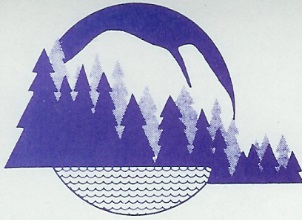                                              TOWN OF BRIDGTON                                 DEPUTY TOWN MANAGER’S REPORT                                              October 24, 2017FinancialBefore you tonight is September’s Revenue and Expenditure Summary Report. As you will note, the benchmark is 25.00% for the month. Revenues are at 37.24% and Expenditures are at 30.64%Charisse Keach, Finance Officer, is pleased to report that the Town of Bridgton’s Worker’s Compensation experience mod has consistently been decreasing since 2015 from 1.84% to currently 1.09%.     Public Works The cemetery fence is currently being installed at Forest Hills Cemetery Annex on Kansas Road and is expected to be completed today. Last week the County Workers did general clean-up and re-established the walk trail on Sabatis Island.  They are due back this coming Thursday and Friday to continue work on Sabitis Island and begin clean-up at Salmon Point depending on the weather.  The Public Works crew is in the process of preparing for the upcoming winter by prepping the trucks and stock piling winter sand.   RecreationThe annual Halloween Party is a family fun event held at the Town Hall on Tuesday the 31st from 5:30p.m. to 8:00p.m.  Come before or after trick or treating.  There will be games, food and contests.  RSVP online and enter for a chance to win great prizes!  Kindergarten, 1st & 2nd grade basketball starts Saturday November 4th at Lake Region Middle School.  To ensure your child gets a basketball and shirt on the first day please register as soon as possible.The 4th annual Thanksgiving Day Exercise Classes, SWEAT and Zumba, will be offered on Thursday November 23rd and is free of charge.  8:00a.m. for SWEAT and 9:15a.m. for Zumba.  Get out and get active with your family and friends before Thanksgiving Day dinner!!  SWEAT fitness starts early this year!  Beginning Tuesday November 28th at the Town Hall at 6:00p.m.!  Weekly until spring and yes classes are still free!!  Bridgton Recs newest program “French Club” starts Wednesday November 1st right after school for 3rd and 5th graders.  The cost is $10.00 and is an opportunity to learn about French culture, language and cuisine.  End of year soccer party and juggle-a-thon fundraiser will be Thursday November 2nd at Harmon Field.  Athletes will juggle a soccer ball to raise money for the Bridgton soccer program.Registrations are currently being accepted for the annual Magic of Christmas adult trip on Friday December 8th.  The Cost is $40 which includes ticket, transportation and a buffet.  Registration deadline is November 25th.  Mark your calendars for the annual Festival of Lights on Saturday December 2nd.  Holiday party at 4:30p.m., tree lighting at 5:10p.m., parade at 5:30p.m. and Santa Clause at the Bridgton Community Center at 6:30p.m.Registrations can be done online by going to www.bridgtonmaine.org and then to “Recreation” under “Play” and follow the directions from there.  Time and space is limited on the above events and classes so please register early.  Paper registration forms are still available at the Town Office.   If you have any questions you may contact Gary Colello, Recreation Director at 647-1126.     Fire DepartmentEngine 5 is scheduled for lettering, numbers and graphics this coming Friday.  The Fire Chief would like to commend all who responded to or covered station assignments for the fire last Tuesday, October 17th at 16 Merriweather Lane.  An outstanding effort by everyone averted a loss of the structure.  Grant WriterGeorge Szok, Grant Writer, has submitted 3 grant requests, 6 NEW foundations have been contacted and planning for a 4 town 2018 Broadband Planning Grant has begun by contacting Harrison, Naples, Casco & Denmark Town Managers. GeneralI recently received a call from a citizen who expressed concerns about an individual who was representing themselves as an employee of the Town of Bridgton doing research on selected structures.  If a representative from the Town is out in the field they are issued a photo ID which must be displayed.   Currently Derik Goodine, is conducting a survey for the proposed wastewater project and he has been issued a photo ID.    Elm Street, Chase Street and Iredale Street will be closed on Halloween evening the 31st beginning at 5:00p.m. until approximately 9:00p.m. for the safety of our trick or treaters, a small yet important group, of the 41 million children expected to trick-or-treat this year in the United States.  Have fun and stay safe! Respectfully submitted,  Georgiann M. FleckDeputy Town Manager